BCU TBTN MINUTES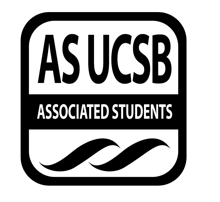 Associated Students DATE: 2/6/2019LOCATION: 	 Women’s Center in the SRB		Minutes/Actions recorded by: Alex WilliamsCALL TO ORDER: 6:03pm by Emily Umana, Co-Chair A. MEETING BUSINESSRoll Call Acceptance of Excused Absences Acceptance of Proxies B. PUBLIC FORUMNoneREPORTS  Advisor’s Report None  Executive Officer’s Report(s) None Group Project/Member Report(s)None ACCEPTANCE of AGENDA/CHANGES to AGENDA NoneACCEPTANCE of ACTION SUMMARY/MINUTESApproval of our Action Summary/Minutes from: 2/6MOTION/SECOND: Umana/ Amores Motion Language: Motion to Bundle & Approve all Minutes	 ACTION: Vote: 8-0 to APPROVE.ACTION ITEMS  F-1. Old Business:  F-2 New BusinessDISCUSSION ITEMS AnnouncementsValentines day event Start at 8:30pm-10:00pm at the MCC FoodSugar cookies Valentines day candyFruit platterFacebook advertisementSpring rally two speakers available performance by acapella groupask groups to tableWomen’s commissionSASA Planned parenthood Activities Friendship bracelets Canvas paintings FoodSandwiches REMARKSCleaning our room Collab with womxn commission Tues ‘don’t forget your rights’ in santa rosa OSA ADJOURNMENTMOTION/SECOND: Umana/Amores Motion Language: Motion to Adjourn	 ACTION: 6:37 pmNameNote: absent (excused/not excused)arrived late (time)departed early (time)proxy (full name)NameNote:absent (excused/not excused)arrived late (time)departed early (time)proxy (full name)Emily Umana Present Haley VogelPresent Julianne Amores PresentMicah AlmasPresentMhira Zambrano Absent (excused)Pre-entered NameKatie BassPresentPre-entered NameAlex WilliamsPresentPre-entered NameAmikka De CastroPresentPre-entered Name